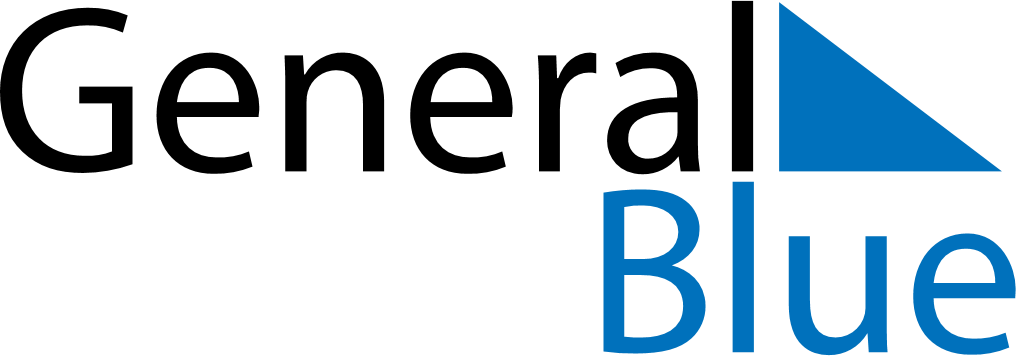 May 2080May 2080May 2080May 2080May 2080SundayMondayTuesdayWednesdayThursdayFridaySaturday12345678910111213141516171819202122232425262728293031